План мероприятий на 2022 годв соответствии с постановлением Совета министров Республики Крым от 29 декабря 2018 №30 
 «Об утверждении Государственной программы Республики Крым по укреплению единства российской нации и этнокультурному развитию народов России «Республика Крым – территория межнационального согласия» 
г. СимферопольСОГЛАСОВАНО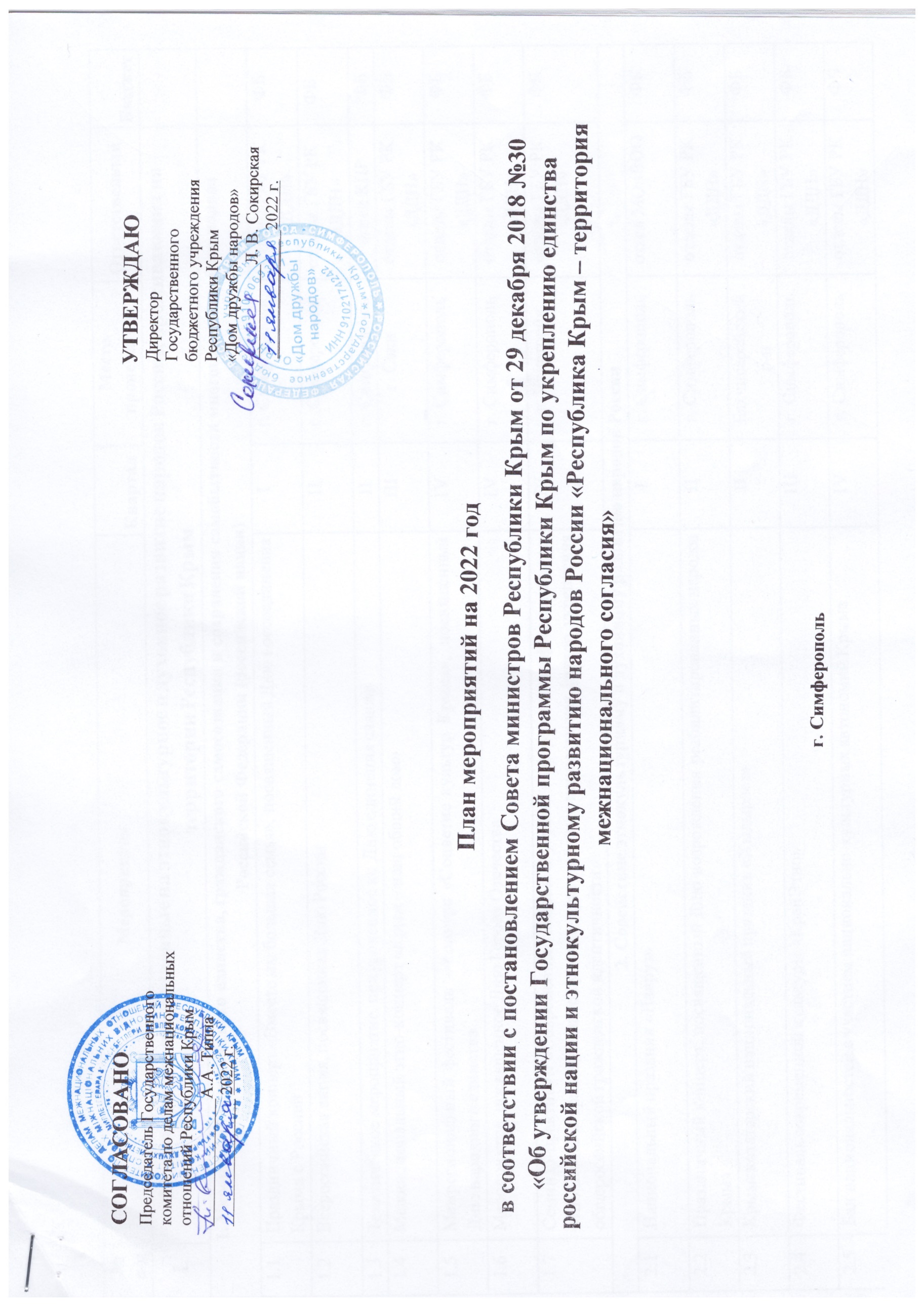 Председатель Государственногокомитета по делам межнациональныхотношений Республики Крым_______________А.А. Типпа_______________ 2022 г.                                               УТВЕРЖДАЮ                                                                     Директор                                                                     Государственного                                                                      бюджетного учреждения                                                                      Республики Крым                                                                     «Дом дружбы народов»                                                                      ___________Л. В. Сокирская                                                                       _______________2022 г.№ п/пМероприятия
 КварталМесто проведенияОтветственныйБюджетI.  Мероприятия, направленные на этнокультурное и духовное развитие народов России, проживающих на территории Республики КрымМероприятия, направленные на этнокультурное и духовное развитие народов России, проживающих на территории Республики КрымМероприятия, направленные на этнокультурное и духовное развитие народов России, проживающих на территории Республики КрымМероприятия, направленные на этнокультурное и духовное развитие народов России, проживающих на территории Республики Крым1. Укрепление гражданского единства, гражданского самосознания и сохранения самобытности многонационального народа Российской Федерации (российской нации)1. Укрепление гражданского единства, гражданского самосознания и сохранения самобытности многонационального народа Российской Федерации (российской нации)1. Укрепление гражданского единства, гражданского самосознания и сохранения самобытности многонационального народа Российской Федерации (российской нации)1. Укрепление гражданского единства, гражданского самосознания и сохранения самобытности многонационального народа Российской Федерации (российской нации)1. Укрепление гражданского единства, гражданского самосознания и сохранения самобытности многонационального народа Российской Федерации (российской нации)1.1Праздничный концерт «Вместе мы большая семья», посвященный Дню воссоединения Крыма с РоссиейIг. Симферопольотделы ГБУ РК «ДДН»ФБ1.2Всероссийская акция, посвященная Дню РоссииIIг. Симферопольотделы ГБУ РК «ДДН»ФБ1.3Тематическое мероприятие, приуроченное ко Дню единения славянIIг. Симферопольотдел КПРФБ1.4Межнациональный этно-концерт «Крым – наш общий дом»IIIг. Сакиотделы ГБУ РК «ДДН»ФБ1.5Межрегиональный фестиваль - конкурс «Соцветие культур Крыма», посвященный Дню народного единстваIVг. Симферопольотделы ГБУ РК «ДДН»ФБ1.6Мероприятие, посвященное Дню Героев ОтечестваIVг. Симферопольотделы ГБУ РК «ДДН»ФБ1.7Семинар-практикум «Современные вызовы и угрозы в сфере этноконфессиональных отношений и традиционные духовно-нравственные ценности как фактор укрепления общероссийской гражданской идентичности»IVг. Евпаторияотделы ГБУ РК «ДДН»ФБ2. Содействие этнокультурному и духовному развитию народов России2. Содействие этнокультурному и духовному развитию народов России2. Содействие этнокультурному и духовному развитию народов России2. Содействие этнокультурному и духовному развитию народов России2. Содействие этнокультурному и духовному развитию народов России2. Содействие этнокультурному и духовному развитию народов России2.1Национальный праздник «Навруз»Iг. Симферопольотдел МОиВООФБ2.2Праздничный концерт, посвященный Дню возрождения реабилитированных народов КрымаIIг. Симферопольотделы ГБУ РК «ДДН»ФБ2.3Крымскотатарский национальный праздник «Хыдырлез»IIБахчисарайский р-нотделы ГБУ РК «ДДН»ФБ2.4Фестиваль современной культуры «КрайЭтно»IIIг. Симферопольотделы ГБУ РК «ДДН»ФБ2.5Бал национальностей с участием национально-культурных автономий КрымаIVг. Симферопольотделы ГБУ РК «ДДН»ФБ2.6Республиканский фестиваль–конкурс национальных культур и обрядов
 «Матренин двор»IVг. Симферопольотдел КПРФБ3. Мероприятия, направленные на развитие национальных культур, языка и традиций народов Крыма3. Мероприятия, направленные на развитие национальных культур, языка и традиций народов Крыма3. Мероприятия, направленные на развитие национальных культур, языка и традиций народов Крыма3. Мероприятия, направленные на развитие национальных культур, языка и традиций народов Крыма3. Мероприятия, направленные на развитие национальных культур, языка и традиций народов Крыма3. Мероприятия, направленные на развитие национальных культур, языка и традиций народов Крыма3.1Народный болгарский праздник «Трифон Зарезан»Iг. Симферопольотделы ГБУ РК «ДДН»ФБ3.2Еврейский праздник «Пурим»Iг. Симферопольотделы ГБУ РК «ДДН»ФБ3.3Творческая гостиная «Душа народа»I г. Симферопольотдел КПРФБ3.4Интеллектуальная игра «Обычаи и традиции моей страны»IСимферопольский р-нотдел КПРФБ3.5Дни украинской культурыIг. Симферопольотдел КПРФБ3.6Молодежный квест «Где мои корни?»IIг. Симферопольотдел МСиВ СМИФБ3.7Фестиваль армянского искусства IIг. Симферополь,
 г. Феодосияотделы ГБУ РК «ДДН»ФБ3.8Мероприятие «Мы разные, но говорим на одном языке», приуроченное ко Дню славянской письменности и культурыIIг. Симферопольотделы ГБУ РК «ДДН»ФБ3.9Торжественное мероприятие, посвященное образованию Таврической ГубернииIIг. Симферопольотделы ГБУ РК «ДДН»ФБ3.10Патриотическая молодежная акция в рамках дней крымскотатарской культурыIIСимферопольский р-нотдел МОиВООФБ3.11Фестиваль болгарской культурыIIСимферопольский р-нотделы ГБУ РК «ДДН»ФБ3.12Межнациональный молодежный фестиваль «Мы-будущее России», приуроченное ко Дню молодежиIIСимферопольский р-нотделы ГБУ РК «ДДН»ФБ3.13Праздничный концерт «Россия многоликая», приуроченный ко Дню РоссииIIг. Симферопольотделы ГБУ РК «ДДН»ФБ3.14Народный праздник «День Косоворотки» в рамках дней русской культурыIIIг. Симферопольотдел КПРФБ3.15Конкурс «Дружная семья», посвященный Дню семьи, любви и верностиIIIг. Симферопольотделы ГБУ РК «ДДН»ФБ3.16Республиканский фестиваль белорусской культуры «Родные напевы»IIIг. Симферопольотделы ГБУ РК «ДДН»ФБ3.17Фестиваль украинской культуры «Обжинки»IIIг. Симферопольотдел КПРФБ3.18Праздничное мероприятие «Я - человек, гражданин, патриот», приуроченное ко Дню Государственного флага Российской ФедерацииIIIСимферопольский р-нотделы ГБУ РК «ДДН»ФБ3.19Фестиваль культур финно-угорских народов в рамках мордовского праздника «Шумбрат»IIIг. Евпаторияотделы ГБУ РК «ДДН»ФБ3.20Крымскотатарский праздник «Дервиза»IIIг. Симферопольотделы ГБУ РК «ДДН»ФБ3.21Армянский праздник «Сурб-Хач»IIIг. Старый Крымотделы ГБУ РК «ДДН»ФБ3.22Дни белорусской культурыIIIпгт Приморскоеотделы ГБУ РК «ДДН»ФБ3.23Дни чувашской культурыIIIг. Симферопольотделы ГБУ РК «ДДН»ФБ3.24Праздник благодарения за урожайIVг. Евпаторияотделы ГБУ РК «ДДН»ФБ3.25Дни французской культурыIIIг. Симферопольотделы ГБУ РК «ДДН»ФБ3.26Дни чешской культурыIVг. Симферопольотделы ГБУ РК «ДДН»ФБ3.27Неделя итальянского языкаIVг. Симферопольотделы ГБУ РК «ДДН»ФБ3.28Национальный греческий праздник День «Охи!»IVг. Симферопольотделы ГБУ РК «ДДН»ФБ3.29Республиканский фестиваль-конкурс крымскотатарской культуры «Къырым нагъмелери»IVг. Симферопольотдел МОиВООФБ3.30Дни крымскотатарской письменности и культурыIVг. Симферопольотдел МОиВООФБ3.31Мероприятие в рамках долгосрочного социального проекта «Ради будущего» с участием детей с ОВЗ разных национальностейIVг. Симферопольотделы ГБУ РК «ДДН»ФБ3.32Межнациональная елка дружбыIVг. Симферопольотделы ГБУ РК «ДДН»ФБ3.33Мероприятие «Крым – новая Родина», приуроченное ко Дню мигрантаIVг. Симферопольотделы ГБУ РК «ДДН»ФБIIМероприятия, направленные на повышение уровня добрососедства в обществе и противодействие проявлениям ксенофобииМероприятия, направленные на повышение уровня добрососедства в обществе и противодействие проявлениям ксенофобииМероприятия, направленные на повышение уровня добрососедства в обществе и противодействие проявлениям ксенофобииМероприятия, направленные на повышение уровня добрососедства в обществе и противодействие проявлениям ксенофобииМероприятия, направленные на повышение уровня добрососедства в обществе и противодействие проявлениям ксенофобии1.1День памяти жертв депортации итальянского народаIг. Симферопольотдел МОиВООРБ1.2Тематическое мероприятие, приуроченное ко Дню памяти Дважды Героя Советского Союза Амет-Хана СултанаIг. Симферопольотделы ГБУ РК «ДДН»РБ1.3Мероприятие, посвященное Дню Защитника Отечества, Дню памяти о россиянах, исполнявших служебный долг за пределами Отечества Iг. Симферопольотделы ГБУ РК «ДДН»РБ1.4Историко-краеведческая конференция, приуроченная ко Дню Победы советского народа в Великой Отечественной войне «Мы выстояли, потому что были вместе»IIг. Симферопольотдел МСиВ СМИРБ1.5День памяти жертв депортации народов из Крыма IIБахчисарайский р-нотделы ГБУ РК «ДДН»РБ1.6Молодежная акция «Зажги огонь в своем сердце»IIг. Симферополь, Бахчисарайский р-нотдел МОиВООРБ1.7День памяти жертв депортации из Крыма армянского, болгарского, греческого народовIIг. Симферопольотделы ГБУ РК «ДДН»РБ1.8День памяти жертв депортации из Крыма немецкого народаIIIг. Симферопольотделы ГБУ РК «ДДН»РБ1.9Тематическое мероприятие «Процветание в единстве»IIIг. Сакиотделы ГБУ РК «ДДН»РБ1.10Мероприятие, приуроченное Дню солидарности в борьбе с терроризмомIIIг. Симферопольотдел МСиВ СМИРБ1.11Молодежный интеллектуальный турнирIVг. Симферопольотдел КПРРБ1.12День памяти крымчаков и евреев Крыма - жертв нацизма  IVСимферопольский р-нотделы ГБУ РК «ДДН»РБIIIРазвитие международного сотрудничества национальных общин, в том числе поддержка соотечественников, проживающих за рубежомРазвитие международного сотрудничества национальных общин, в том числе поддержка соотечественников, проживающих за рубежомРазвитие международного сотрудничества национальных общин, в том числе поддержка соотечественников, проживающих за рубежомРазвитие международного сотрудничества национальных общин, в том числе поддержка соотечественников, проживающих за рубежомРазвитие международного сотрудничества национальных общин, в том числе поддержка соотечественников, проживающих за рубежом1.1Заседания международного круглого стола «Развитие связей украинцев Крыма с соотечественниками за рубежом» (в рамках конференции)IVг. Симферопольотделы ГБУ РК «ДДН»РБ1.2Заседания международного «круглого стола» «Развитие связей крымских татар с соотечественниками за рубежом (в рамках конференции)IVг. Симферопольотделы ГБУ РК «ДДН»РБIVДуховно-просветительские мероприятия в сфере религийДуховно-просветительские мероприятия в сфере религийДуховно-просветительские мероприятия в сфере религийДуховно-просветительские мероприятия в сфере религийДуховно-просветительские мероприятия в сфере религий1.1Греческий национальный праздник «Панаир»IIБелогорский р-нотдел КПРРБ1.2Армянский национальный праздник «Вардавар»IIIг. Старый Крымотдел КПРРБ1.3Мусульманский праздник «Курбан Байрам»IIIг. Симферопольотдел КПРРБ1.4Мероприятие, приуроченное ко Дню Святого НиколаяIVг. Симферопольотдел КПРРБVСодействие сохранению историко-культурного наследия крымских караимов и крымчаковСодействие сохранению историко-культурного наследия крымских караимов и крымчаковСодействие сохранению историко-культурного наследия крымских караимов и крымчаковСодействие сохранению историко-культурного наследия крымских караимов и крымчаковСодействие сохранению историко-культурного наследия крымских караимов и крымчаковДни культуры крымских караимов:Дни культуры крымских караимов:Дни культуры крымских караимов:Дни культуры крымских караимов:Дни культуры крымских караимов:Дни культуры крымских караимов:1.1Дни Шапшала в КалеIIБахчисарайский 
р-н, Чуфут-Калеотдел МОиВООРБ1.2Паломнические дни в Кале III  г. Симферопольотдел МОиВООРБ1.3Праздник урожая IVг. Симферопольотдел МОиВООРБ1.4Дни культуры крымских караимов в Кале IVБахчисарайский
 р-н, Чуфут-Калеотдел МОиВООРБДни культуры крымчаков:Дни культуры крымчаков:Дни культуры крымчаков:Дни культуры крымчаков:Дни культуры крымчаков:Дни культуры крымчаков:2.1Мероприятие, приуроченное к 100летию со дня рождения Д.И. Реби IIг. Симферопольотдел МОиВООРБ2.2Мероприятие, посвященное Дню музеяIIг. Симферопольотдел МОиВООРБ2.3День памяти крымчаков жертв нацизма «Ткъун» IVСимферопольский р-нотдел МОиВООРБ